УТВЕРЖДАЮ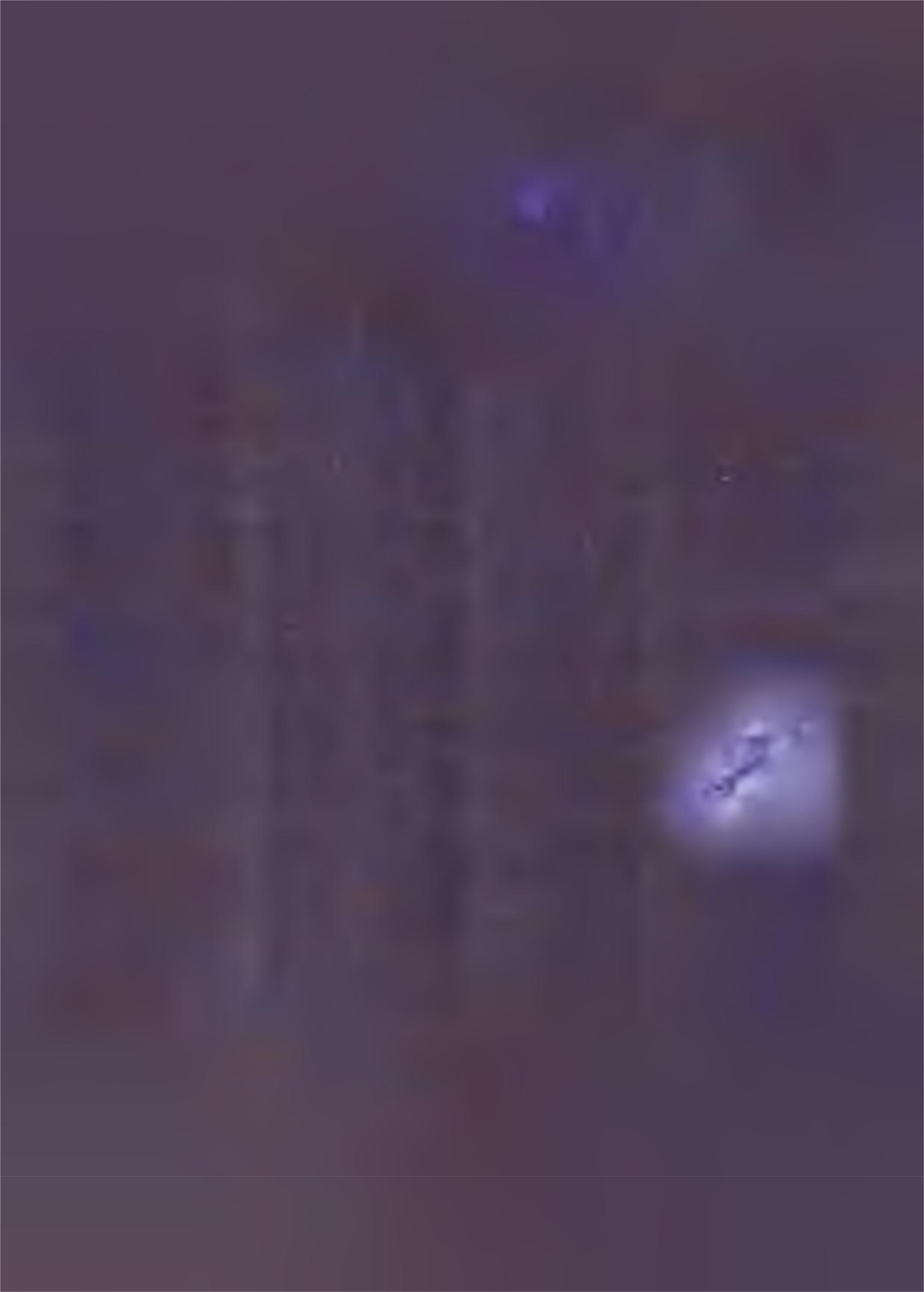 Заместитель министраи	молодежнойкраяГ.С.Зубенко2014г.для утвержденияна 2015 и плановыеОтветственныеисполнителиГребенчукова JT.C.Коломыцев Ю.Н.Торишный О.А.Колпаков И.В.(наименование образовательной организации)Содержание и типы учрежденийПоказатели, характеризующие объем государственных услуг (работ)Реализация основных профессиональных образовательных программ среднегопрофессионального образования - программ подготовки специалистов среднего звена.Реализация основных профессиональных образовательных программ среднегопрофессионального образования - программ подготовки квалифицированных рабочих, служащих.Реализация основных программ профессионального обучения - программпрофессиональной	подготовки	попрофессиям рабочих, должностям служащих.Показатели характеризующие качество государственных работ.Показатели	характеризующие	качествогосударственных услуг высшего образования и ДПП.Подпись о приеме,замечаниягНачальник отдела ПО	О.А.МаликУТВЕРЖДАЮ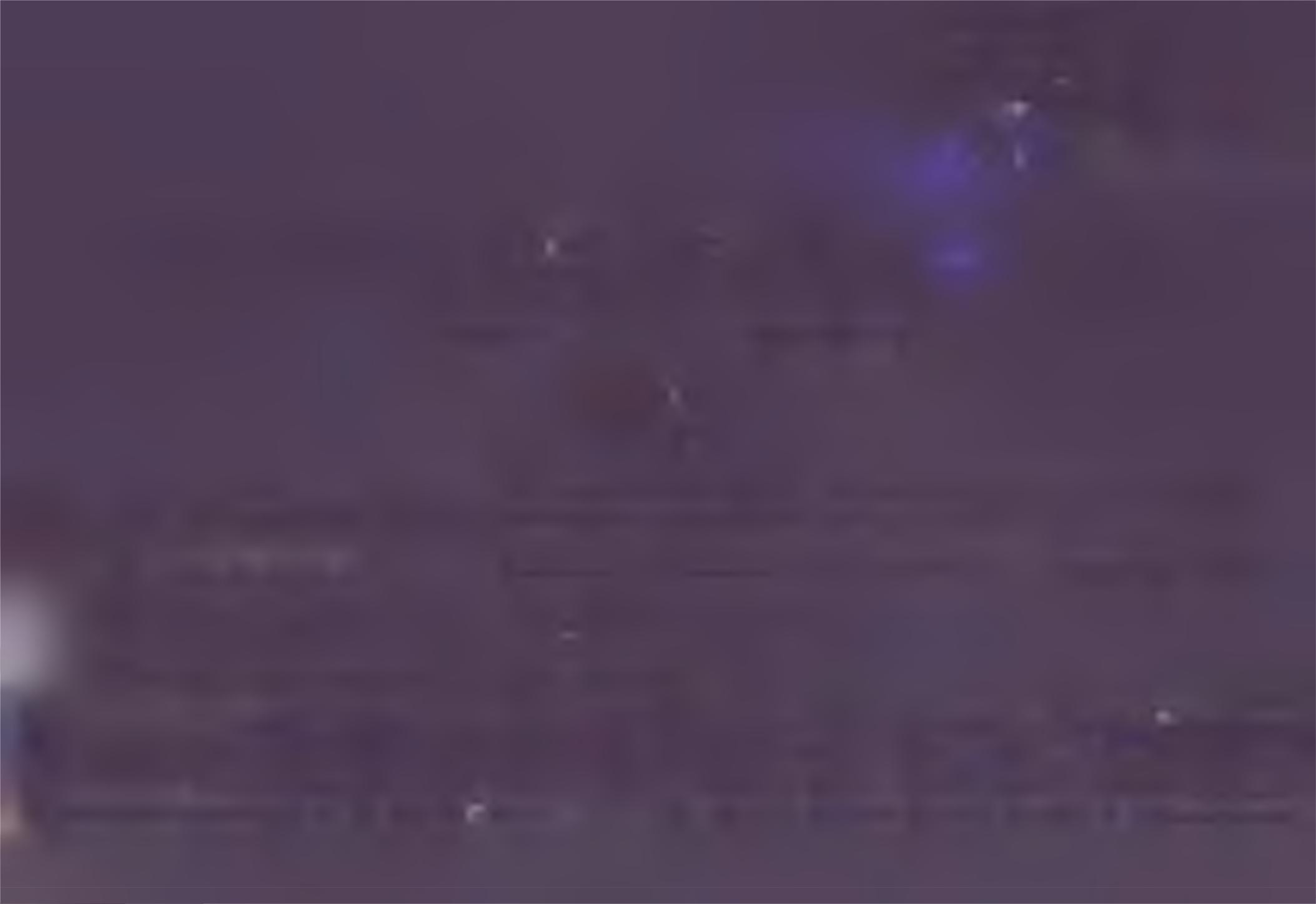 министр образованияи молодежной политикидольского краяВ.В. Лямин20	г.ГОСУДАРСТВЕННОЕ ЗАДАНИЕГосударственное	бюджетное образовательное учреждение среднего п а образования «Нефтекумский региональный политехнический колл(полное наименование образовательной организации)на 2015 год и плановый период 2016 и 2017 годовЧАСТЬ 1РАЗДЕЛ 1Наименование государственной услуги: Реализация основных профессиональных образовательных программ среднего профессионального образования - программ подготовки квалифицированных рабочих, служащихПотребители государственной услуги: Физические лица, имеющие основное общее или среднее общее образованиеПоказатели, характеризующие качество и,(или) объем государственной услуги:3.1. Показатели, характеризующие качество государственной услуги:Еди­ница	ФормулаНаименование показателяизме­	расчетаренияУдельный  вес  выпускников,	%	Л=(Впо / В) х 100, где:Значение показателя качества государственной услуги   Источник информации о значении показателяпродолживших обучение по очной форме в профессио­ нальных образовательных ор­ ганизациях и образователь­ ных организациях высшего образования в год выпуска(А)Удельный вес выпускников, трудоустроившихся по осво­ енной профессии в год вы­ пуска, включая призванных на военную службу и нахо­ дящихся в отпуске по уходу за ребёнком (Б)Удельный вес потребителей, удовлетворенных качеством предоставляемой государст­Впо - численность выпускни­ ков, продолживших обучение по очной форме в профессио­ нальных образовательных ор­ ганизациях и образовательных организациях высшего обра­ зования в год выпуска;- общая численность выпу­ скников, обучавшихся по про­ граммам подготовки квали­ фицированных рабочих, слу­ жащих2013 г: А =(9/116)х1002014 г: А =(6/83)х1002015 г: А =(5/86)х1002016 г: А =(5/94)х1002017г: А=(8/124)х100Б=(Втр/В) х 100, где:Втр - численность выпускни­ ков, трудоустроившихся по освоенной профессии в год выпуска, включая призванных на военную службу и находя­ щихся в отпуске по уходу за ребёнком;-  общая численность выпу­ во   скников, обучавшихся по про­ граммам  подготовки  квали­ фицированных рабочих,  слу­жащих2013 г: Б =(107/116)х1002014 г: Б =(69/83)х1002015 г: Б =(81/86)х1002016 г: Б =(89/94)х1002017г: Б=(116/124)х100 В=(Пу /П о ) х 100, где:Пу - численность опрошен­ ных потребителей, удовлетво-*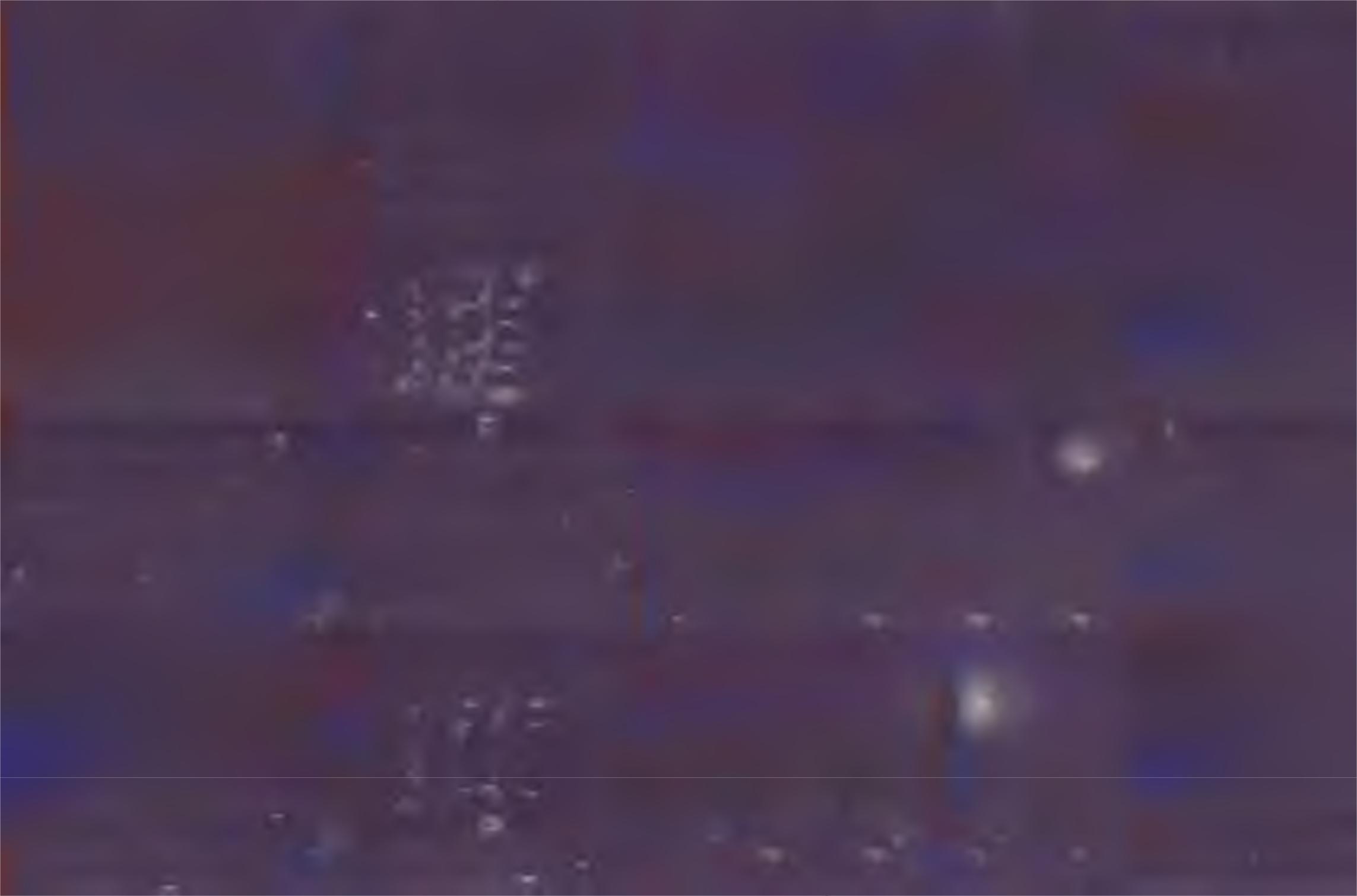 92,2	83,1	94,2	94,7	93,5йР195,6	94,4	96,7	96,1	98,4ность образовательной организацииСтатистическая отчёт­ ность образовательной организацииДанные образователь­ ной организации по результатам опросоввенной услуги (В)	ренных качеством предостав­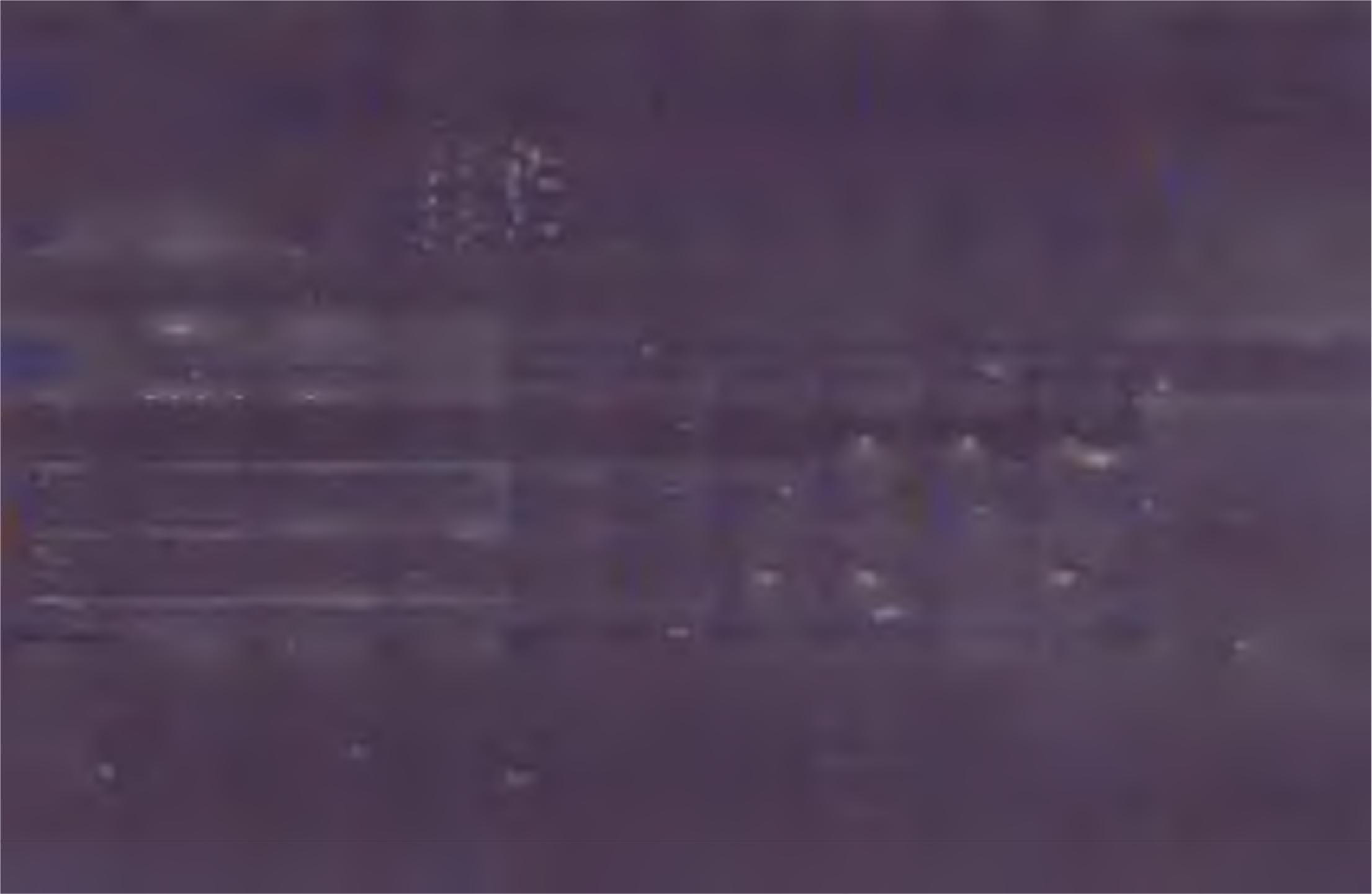 ляемой государственной услу­ги;По -	общая численность оп­рошенных потребителей госу­дарственной услуги2013 г: В=(258/270)х1002014 г: В=(255/270)х1002015 г: В=(290/300)х1002016 г: В= (298/310)х 1002017г: В=(300/305)х100обучающихся, их ро­дителей (законныхпредставителей), вы­пускников образова­тельной организации иработодателей3.2. Показатели, характеризующие объём государственной услуги:Наименование показателяСреднегодовой (приведённый) контингент обучаю­щихся по укрупнённым группам профессий, отнесён­ных к малозатратнымСреднегодовой (приведённый) контингент обучаю­щихся по укрупнённым группам профессий, отнесён­ных к среднезатратнымСреднегодовой (приведённый) контингент обучаю­щихся по укрупнённым группам профессий, отнесён­ных к высокозатратнымОбщий среднегодовой (приведённый) контингент обу­чающихся4. Порядок оказания государственной услуги:4.1. Нормативные правовые акты, регулирующие порядок оказания государственной услуги:Федеральный закон от 29 декабря 2012 г. № 273-Ф3 «Об образовании в Российской Федерации»;Закон Российской Федерации от 07.02.1992 № 2300-1 «О защите прав потребителей»;постановление Правительства Российской Федерации от 10 июля 2013 г. № 582 «Об утверждении Правил размещения на официальном сайте образовательной организации в информационно-телекоммуникационной сети «Интернет» и обновления ин­ формации об образовательной организации»;приказ Министерства образования и науки Российской Федерации от 14.06.2013 г. № 464 «Об утверждении Порядка орга­ низации и осуществления образовательной деятельности по образовательным программам среднего профессионального образо­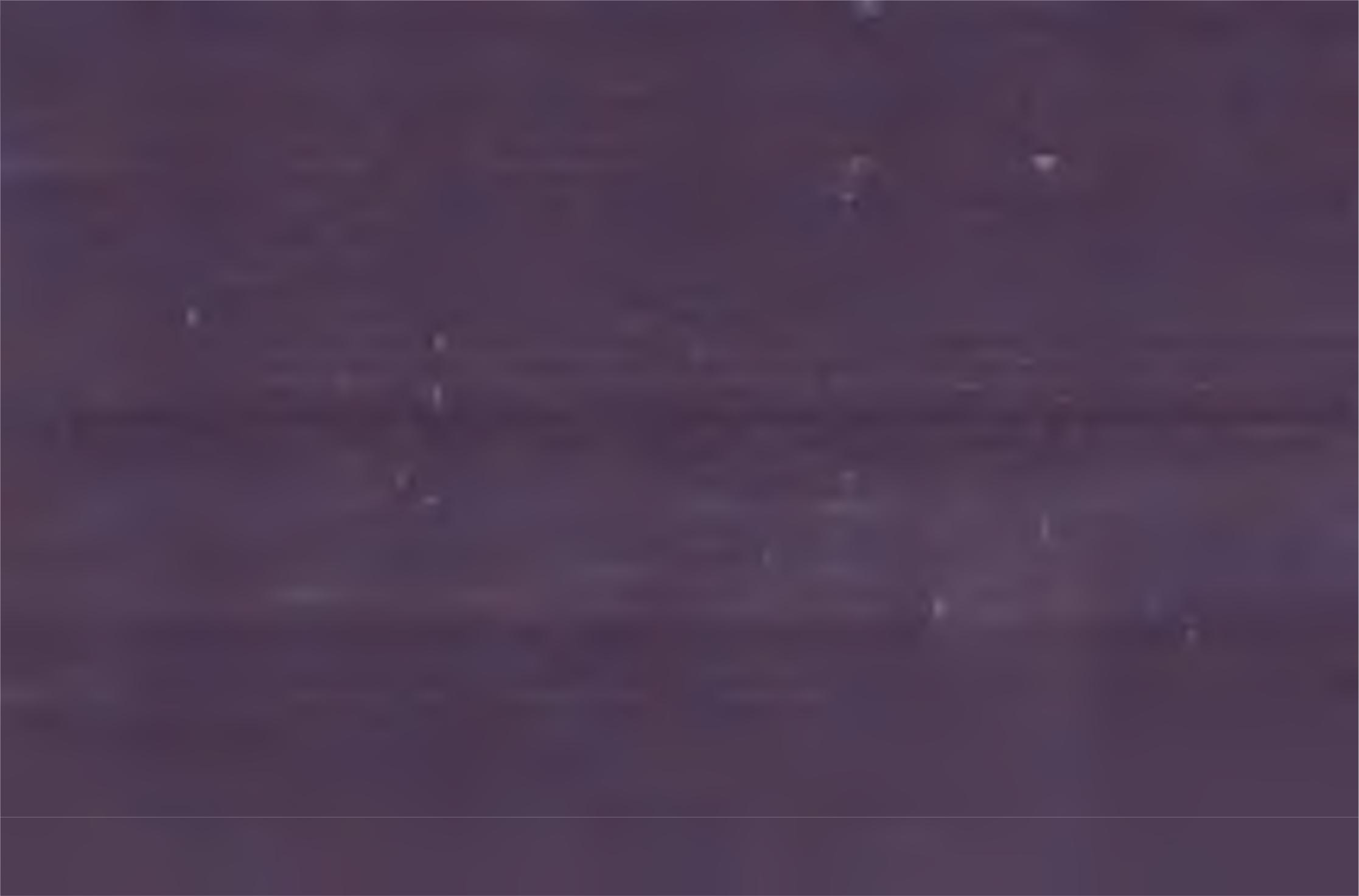 вания»;приказ Министерства образования и науки Российской Федерации от 23 января 2014 г. № 36 «Об утверждении Порядка приема на обучение по образовательным программам среднего профессионального образования»;приказ Министерства образования и науки Российской Федерации от 29.10.2013 г. № 1199 «Об утверждении перечней профессий и специальностей среднего профессионального образования»;приказ Министерства образования и науки Российской Федерации от 16.08.2013 г. № 968 «Об утверждении Порядка про­ ведения государственной итоговой аттестации по образовательным программам среднего профессионального образования»;федеральный государственный образовательный стандарт среднего профессионального образования по соответствующим профессиям, утверждённый Министерством образования и науки Российской Федерации;Закон Ставропольского края от 30.07.2013 г. № 72-кз «Об образовании»;постановление Правительства Ставропольского края от 29.07.2011 т. № 301-п «О Порядке формирования и финансового обеспечения выполнения государственного задания в отношении государственных учреждений Ставропольского края»;постановление Правительства Ставропольского края от 08.10.2013 г. № 379-п «Об утверждении порядка установления ор­ ганизациям, осуществляющим образовательную деятельность по имеющим государственную аккредитацию образовательной про­ граммам среднее профессионального и высшего образования, контрольных цифр приема на обучение по профессиям, специаль­ ностям и направлениям подготовки за счет бюджетных ассигнований бюджета Ставропольского края»;распоряжение Правительства Ставропольского края о т __.__.2014 г. № ____ -рп «Об утверждении ведомственного перечня государственных услуг (работ), оказываемых (выполняемых) государственными учреждениями Ставропольского края, находя­ щимися в ведении министерства образования и молодежной политики Ставропольского края, в качестве основных видов деятель­ ности»;нормативные правовые акты министерства образования и молодежной политики Ставропольского края;устав образовательной организации, утверждённый министерством образования и молодежной политики Ставропольскогокрая;основные профессиональные образовательные программы по реализуемым профессиям, разработанные образовательной организацией в соответствии с требованиями федерального государственного образовательного стандарта среднего профессио­ нального образования;локальные акты образовательной организации.4.2. Порядок информирования потенциальных потребителей государственной услуги:Способ информированияРазмещение информации на информационно­ рекламных стендахРазмещение информации на сайте образователь­ ной организации: nrpk.info; neftekumsk.ru; на сай­ те сетевого общества «Профессионал»;УП Ме­ ждународный конгресс-выставки «Global educa-tion-образование без границ-2014».Размещение информации в средствах массовой информации: газета «Восход»; газета «Вести Нефтекумья»; информационно-аналитический журнал «Северный Кавказ»; телевидение «ТНТ - Нефтекумское».Состав размещаемой (доводимой) информации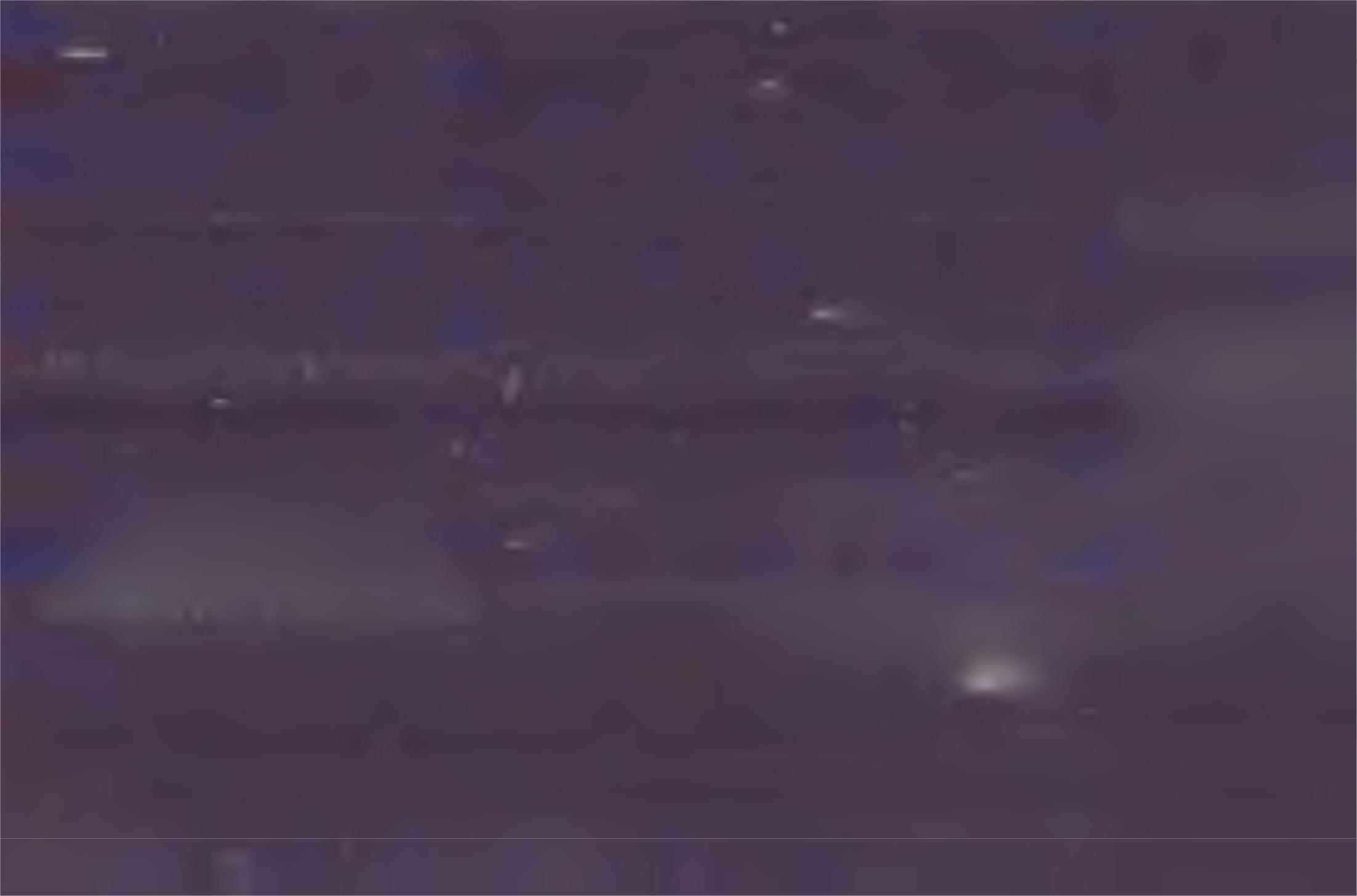 Информационный стенд о типе, наименовании образовательной ор­ганизацииИнформационный стенд о видах реализуемых образовательных про­грамм с указанием уровня образования и (или) направленности, фор­мах и сроках их реализацииИнформационный стенд: лицензия на право ведения образовательнойдеятельности, свидетельство об аккредитацииИнформация о видах реализуемых образовательных программ с ука­занием уровня образования и (или) направленности, формах и срокахих реализации; лицензия на право ведения образовательной деятель­ности, свидетельство об аккредитации;данные об образовательной организации с указанием юридическогоадреса, истории ее создания и результаты ее деятельности.СМИ размещается информация:о типе, наименовании образовательной организации;о ее месторасположении и возможности проезда к месту располо­ жения общественным транспортом и контактных телефонах;о наличии лицензии и государственной аккредитации;-о видах реализуемых образовательных программ с указанием уров­ ня образования и (или) направленности, формах и сроках их реализа­ ции;о правилах приема в образовательную организацию;перечень дополнительных образовательных услуг, оказываемых об­ разовательной организацией.Частота обновленияинформациипо мере необходимости, но не реже одного раза в годежеквартальнопо мере необходимостиРАЗДЕЛ 2‘■Ht’Наименование государственной услуги: Реализация основных профессиональных образовательных программ среднего профессионального образования - программ подготовки специалистов среднего звенаПотребители государственной услуги: Физические лица, имеющие основное общее или среднее общее образованиеПоказатели, характеризующие качество и (или) объем государственной услуги:3.1. Показатели, характеризующие качество государственной услуги: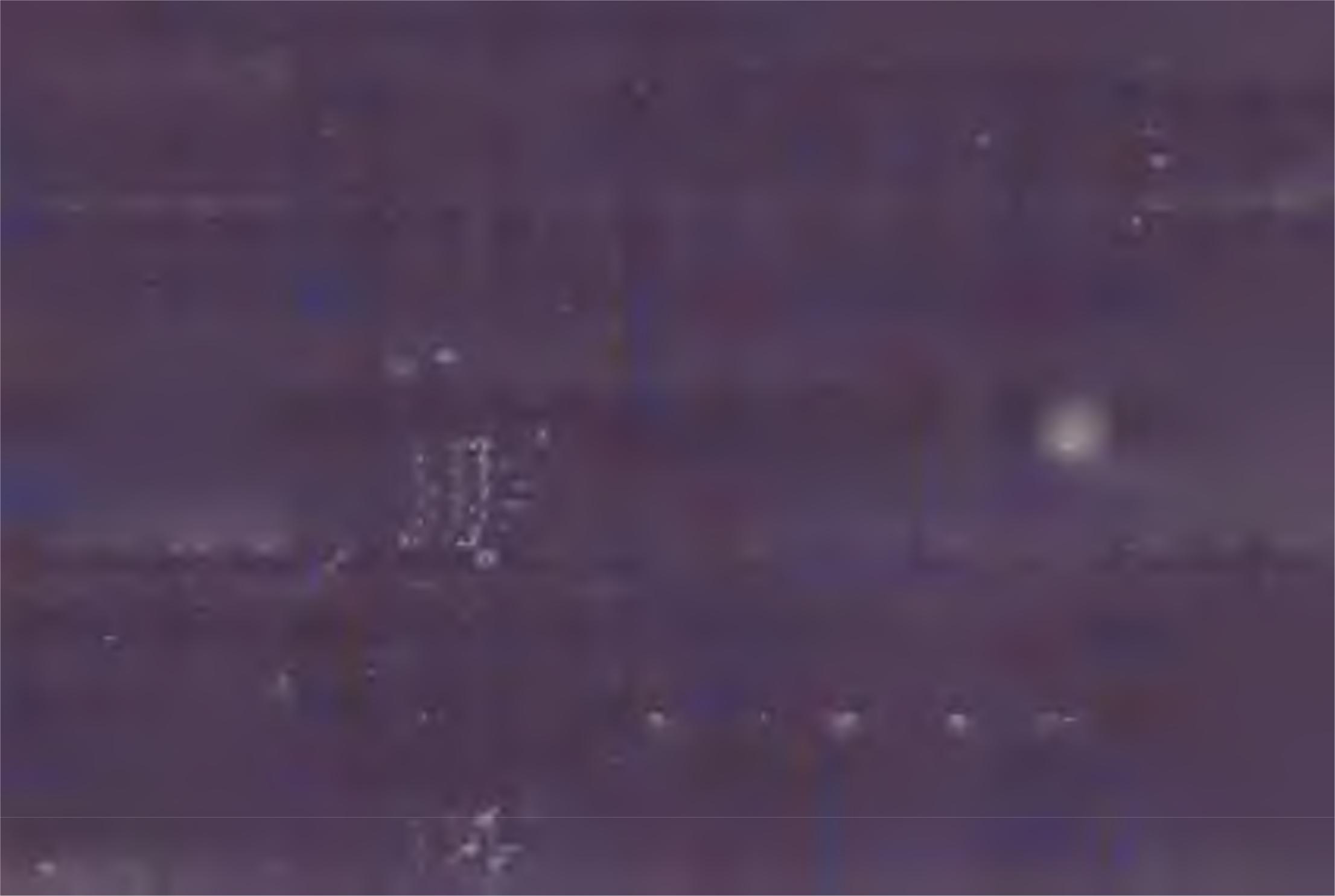 Наименование показателяУдельный вес выпускников, продолживших обучение по очной форме в образователь­ ных организациях высшего образования в год выпуска (А)Удельный вес выпускников, трудоустроившихся по осво­ енной специальности в год выпуска, включая призванных на военную службу и находя­ щихся в отпуске по уходу за ребёнком (Б)Еди­ницаизме	Формуламере	расчетаре­нияЛ = (В по/В ) х 100, где:Впо - численность выпуск­ ников, продолживших обу­ чение по очной форме в об­ разовательных организациях высшего образования в год выпуска;- общая численность вы­ пускников, обучавшихся по программам подготовки спе­ циалистов среднего звена 2013 г: А =(1/60)х100 2014 г: А =(3/82)х1002015 г: А =(6/113)х1002016 г: А =(3/99)х1002017г: А=(9/104)х100Б=(Вт р/В) х 100, где:Втр - численность выпуск­ ников, трудоустроившихся по освоенной специальностигод выпуска, включая при­ званных на военную службу и находящихся в отпуске по уходу за ребёнком; В - общая численность вы­ пускников, обучавшихся по программам подготовки спе­ циалистов среднего звена 2013 г: Б =(57/60)х100 2014 г: Б =(73/82)х1002015 г: Б =(107/113)х100Статистическая отчет­ность образовательнойорганизации*Статистическая отчет­ность образовательнойорганизации95,0	89,0	94,7	97,0	91,3Удельный вес потребителей, удовлетворенных качеством предоставляемой государст­ венной услуги (В)2016 г: Б =96(/99)х100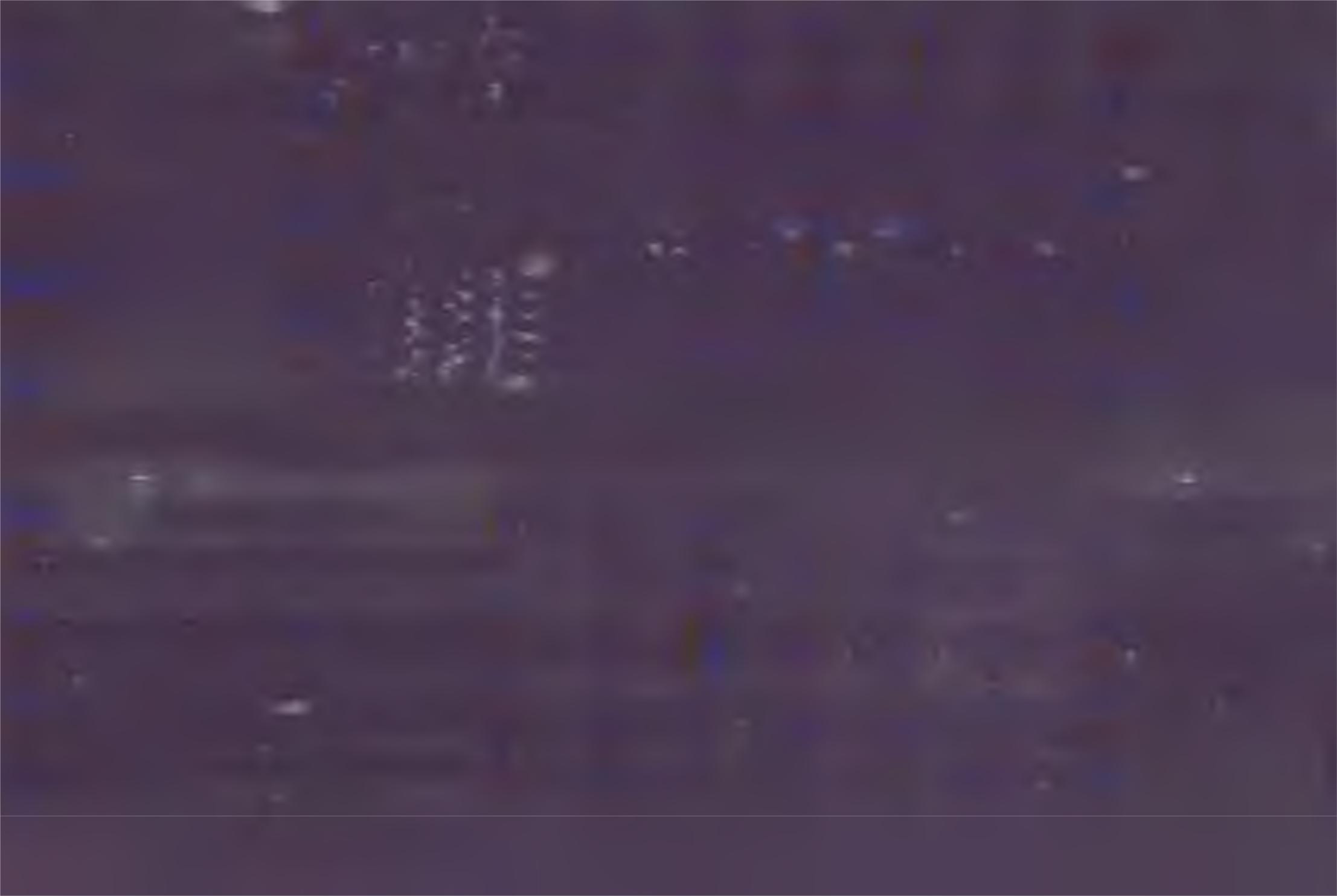 2017г. Б=(95/104)х1002013 г: В=(352/365)х1002014 г: В=(425/440)х1002015 г: В=(404/414)х1002016 г: В=(425/432)х1002017г: В=(411/420)х1003.2. Показатели, характеризующие объём государственной услуги:Наименование показателяСреднегодовой  (приведённый)  контингент  обучаю­щихся по укрупнённым группам специальностей, от­несённых к малозатратнымСреднегодовой  (приведённый)  контингент  обучаю­щихся по укрупнённым группам специальностей, от­несённых к среднезатратнымСреднегодовой  (приведённый)  контингент  обучаю­щихся по укрупнённым группам специальностей, от­несённых к высокозатратнымОбщий	среднегодовой	(приведённый)	контингентобучающихся4. Порядок оказания государственной услуги: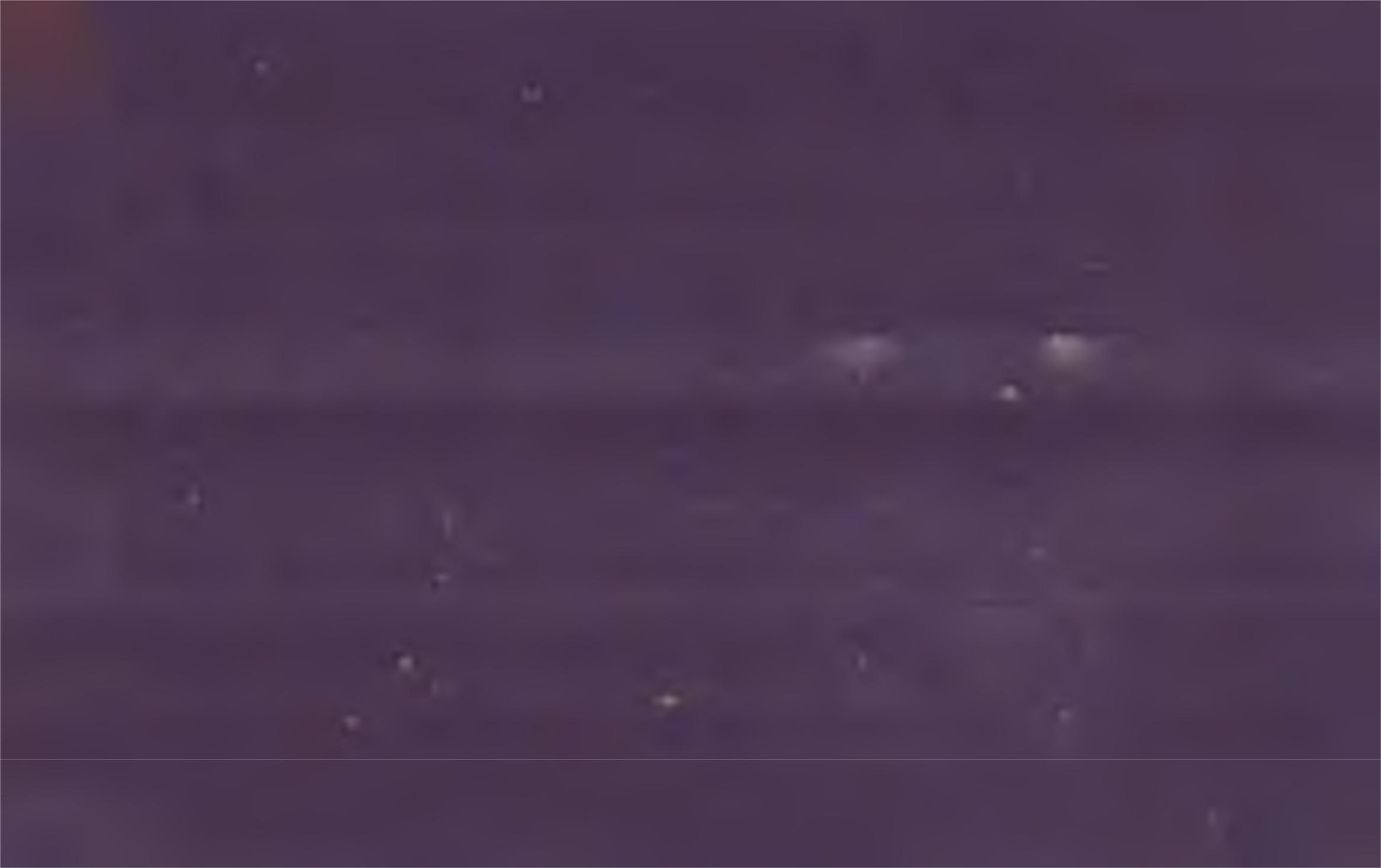 4.1. Нормативные правовые акты, регулирующие порядок оказания государственной услуги:Федеральный закон от 29 декабря 2012 г. № 27Э-ФЗ «Об образовании в Российской Федерации»;Закон Российской Федерации от 07.02.1992 № 2300-1 «О защите прав потребителей»;постановление Правительства Российской Федерации от 10 июля 2013 г. № 582 «Об утверждении Правил размещения на официальном сайте образовательной организации в информационно-телекоммуникационной сети «Интернет» и обновления ин­ формации об образовательной организации»;приказ Министерства образования и науки Российской Федерации от 14.06.2013 г. № 464 «Об утверждении Порядка орга­ низации и осуществления образовательной деятельности по образовательным программам среднего профессионального образо­ вания»;приказ Министерства образования и науки Российской Федерации от 23 января 2014 г. № 36 «Об утверждении Порядка приема на обучение по образовательным программам среднего профессионального образования»;приказ Министерства образования и науки Российской Федерации от 29.10.2013 г. № 1199 «Об утверждении перечней профессий и специальностей среднего профессионального образования»;приказ Министерства образования и науки Российской Федерации от 16.08.2013 г. № 968 «Об утверждении Порядка про­ ведения государственной итоговой аттестации по образовательным программам среднего профессионального образования»;федеральный государственный образовательный стандарт среднего профессионального образования по соответствующим специальностям, утверждённый Министерством образования и науки Российской Федерации;Закон Ставропольского края от 30.07.2013 г. № 72-кз «Об образовании»;постановление Правительства Ставропольского края от 29.07.2011 г. № 301-п «О Порядке формирования и финансового обеспечения выполнения государственного задания в отношении государственных учреждений Ставропольского края»;постановление Правительства Ставропольского края от 08.10.2013 г. № 379-п «Об утверждении порядка установления ор­ ганизациям, осуществляющим образовательную деятельность по имеющим государственную аккредитацию образовательной про­ граммам среднее профессионального и высшего образования, контрольных цифр приема на обучение по профессиям, специаль­ ностям и направлениям подготовки за счет бюджетных ассигнований бюджета Ставропольского края»;распоряжение Правительства Ставропольского края о т __.__.2014 г. № ____ -рп «Об утверждении ведомственного перечня государственных услуг (работ), оказываемых (выполняемых) государственными учреждениями Ставропольского края, находя­ щимися в ведении министерства образования и молодежной политики Ставропольского края, в качестве основных видов деятель­ ности»;нормативные правовые акты министерства образования и молодежной политики Ставропольского края;устав образовательной организации, утверждённый министерством образования и молодежной политики Ставропольскогокрая;основные профессиональные образовательные программы по реализуемым специальностям, разработанные образователь ной организацией в соответствии с требованиями федерального государственного образовательного стандарта среднего профес сионального образования;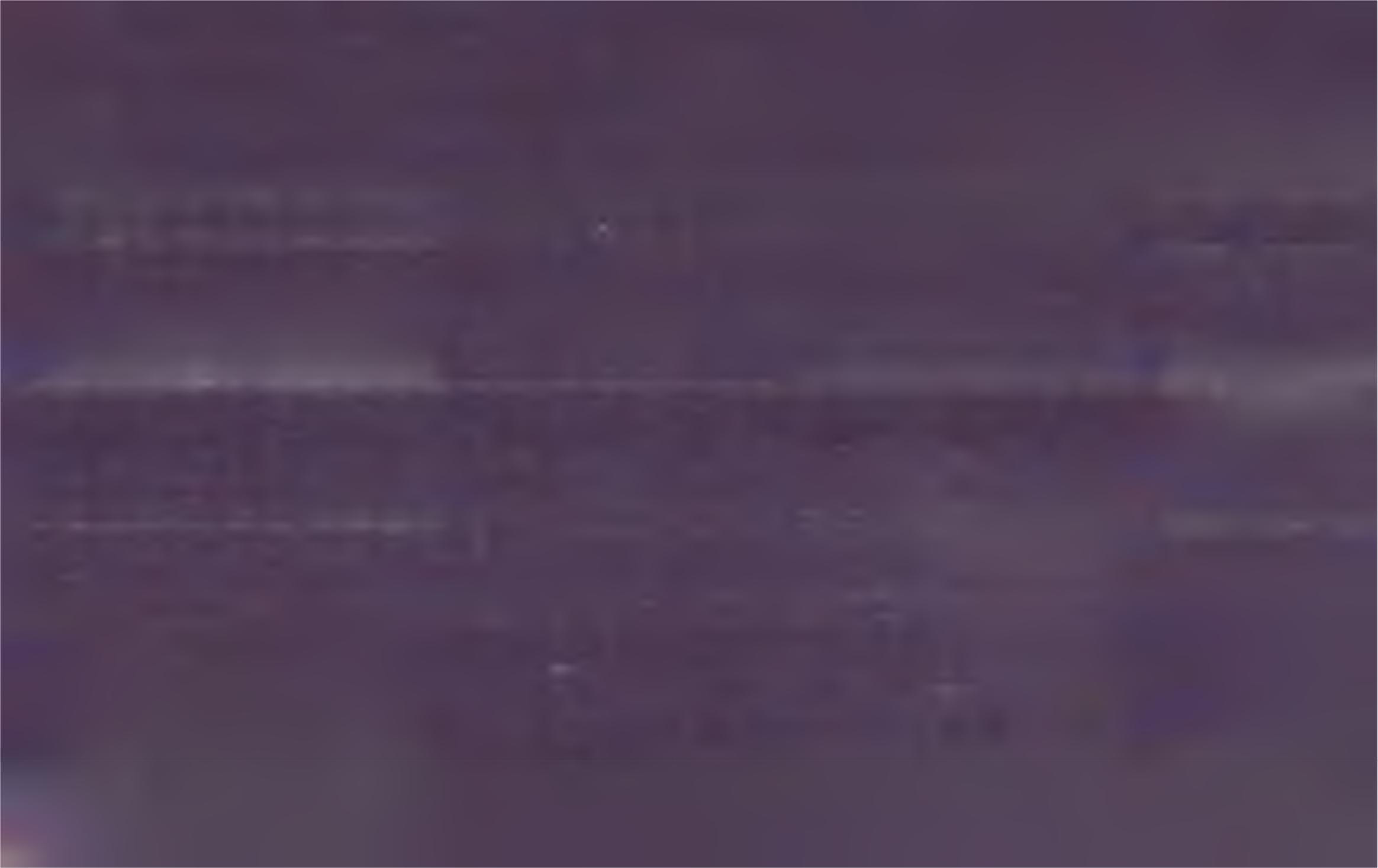 локальные акты образовательной организации.4.2. Порядок информирования потенциальных потребителей государственной услуги:Способ информированияРазмещение информации на информационно­ рекламных стендахРазмещение информации на сайте образова­ тельной организации: nrpk.info; neftekumsk.ru; на сайте сетевого общества «Профессионал»; VII Международный кон­ гресс-выставки «Global education-образование без границ-2014».Размещение информации в средствах массо­ вой информации: газета «Восход»; газета «Вести Нефтекумья»; информационно­ аналитический журнал «Северный Кавказ»; телевидение «ТНТ -Нефтекумское».Состав размещаемой (доводимой) информацииИнформационный стенд о типе, наименовании образовательной организацииИнформационный стенд о видах реализуемых образовательных программ суказанием уровня образования и (или) направленности, формах и сроках ихреализацииИнформационный стенд: лицензия на право ведения образовательной деятель­ности, свидетельство об аккредитацииИнформация о видах реализуемых образовательных программ с указаниемуровня образования и (или) направленности, формах и сроках их реализации;лицензия на право ведения образовательной деятельности, свидетельство обаккредитации;данные об образовательной организации с указанием юридического адреса,истории ее создания и результаты ее деятельности.В СМИ размещается информация:о типе, наименовании образовательной организации;о ее месторасположении и возможности проезда к месту расположения об­ щественным транспортом и контактных телефонах;о наличии лицензии и государственной аккредитации;-о видах реализуемых образовательных программ с указанием уровня образо­ вания и (или) направленности, формах и сроках их реализации;о правилах приема в образовательную организацию;перечень дополнительных образовательных услуг, оказываемых образова­ тельной организацией.Частота обновленияинформациипо мере необходимости, но не реже одного раза в годежеквартальнопо мере необходимостиОБЩАЯ ЧАСТЬ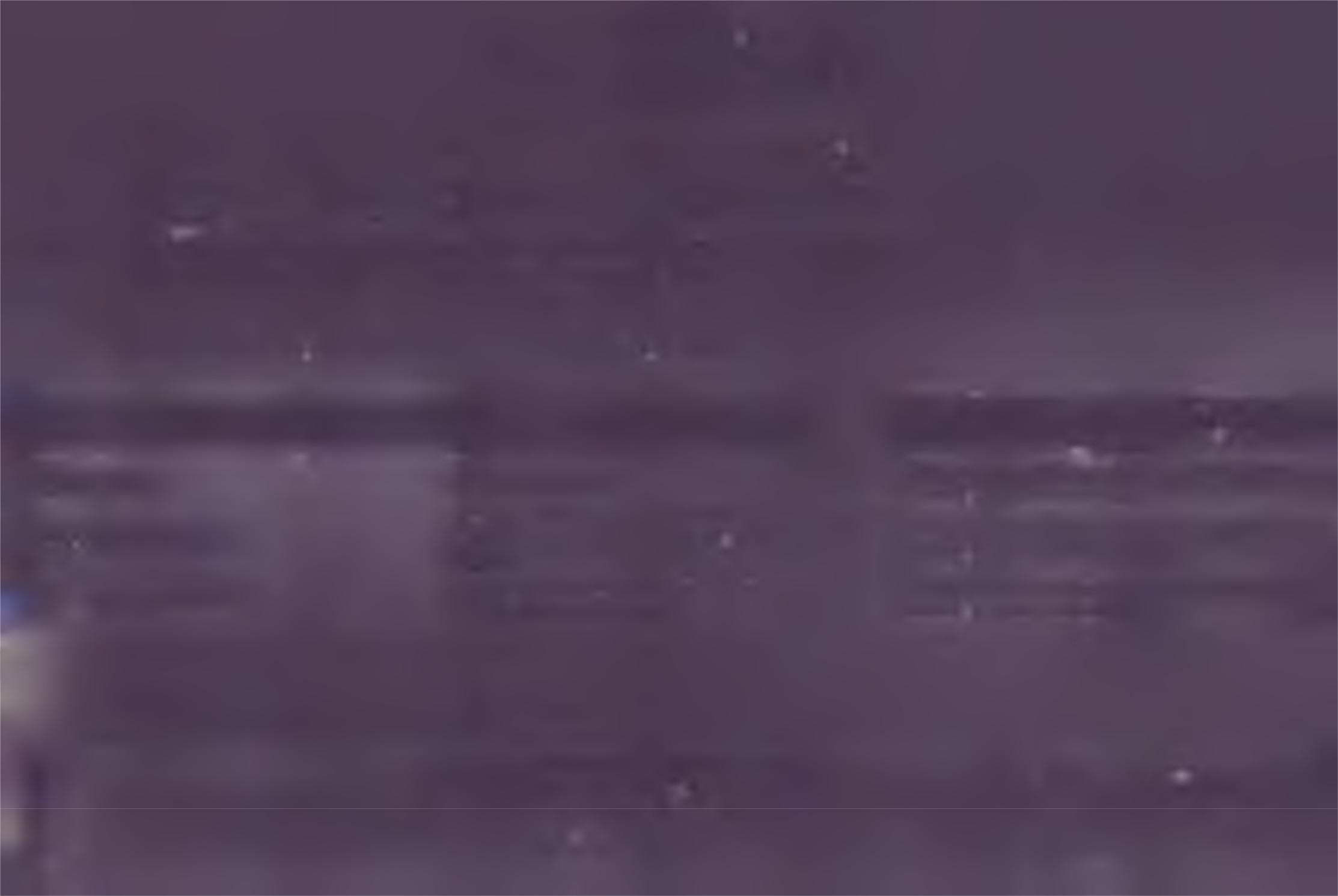 (содержит общие требования к выполнению государственногозадания по всем государственным услугам (работам),включенным в ее состав)Основания для досрочного прекращения выполнения государственного задания:Решение суда о приостановлении деятельности образовательной организации;Приостановление действия лицензии на право осуществления образовательной деятельности и (или) свидетельства о госу­ дарственной аккредитации образовательной организации органом исполнительной власти, осуществляющим управление в сфере образования (министерство образования и молодежной политики Ставропольского края);Реорганизация или ликвидация образовательной организацииНеобеспечение выполнения государственного задания2. Порядок контроля за выполнением государственного задания:Формы контроляКамеральнаяВыездная плановаяВыездная внеплановаяПериодичность контроляЕжеквартальноСогласно Плану проверок министерства образова­ния и молодежной политики СтавропольскогокраяПри наличии обращения получателей государст­венной услуги (работы)Органы исполнительной власти Ставропольско­ го края, осуществляющие контроль за оказанием,  услугиМинистерство образования и молодежной поли­тики Ставропольского краяМинистерство образования и молодежной поли­ тики Ставропольского краяМинистерство образования и молодежной поли­ тики Ставропольского краяТребования к отчетности о выполнении государственного задания:Форма отчета о выполнении государственного задания:финансовый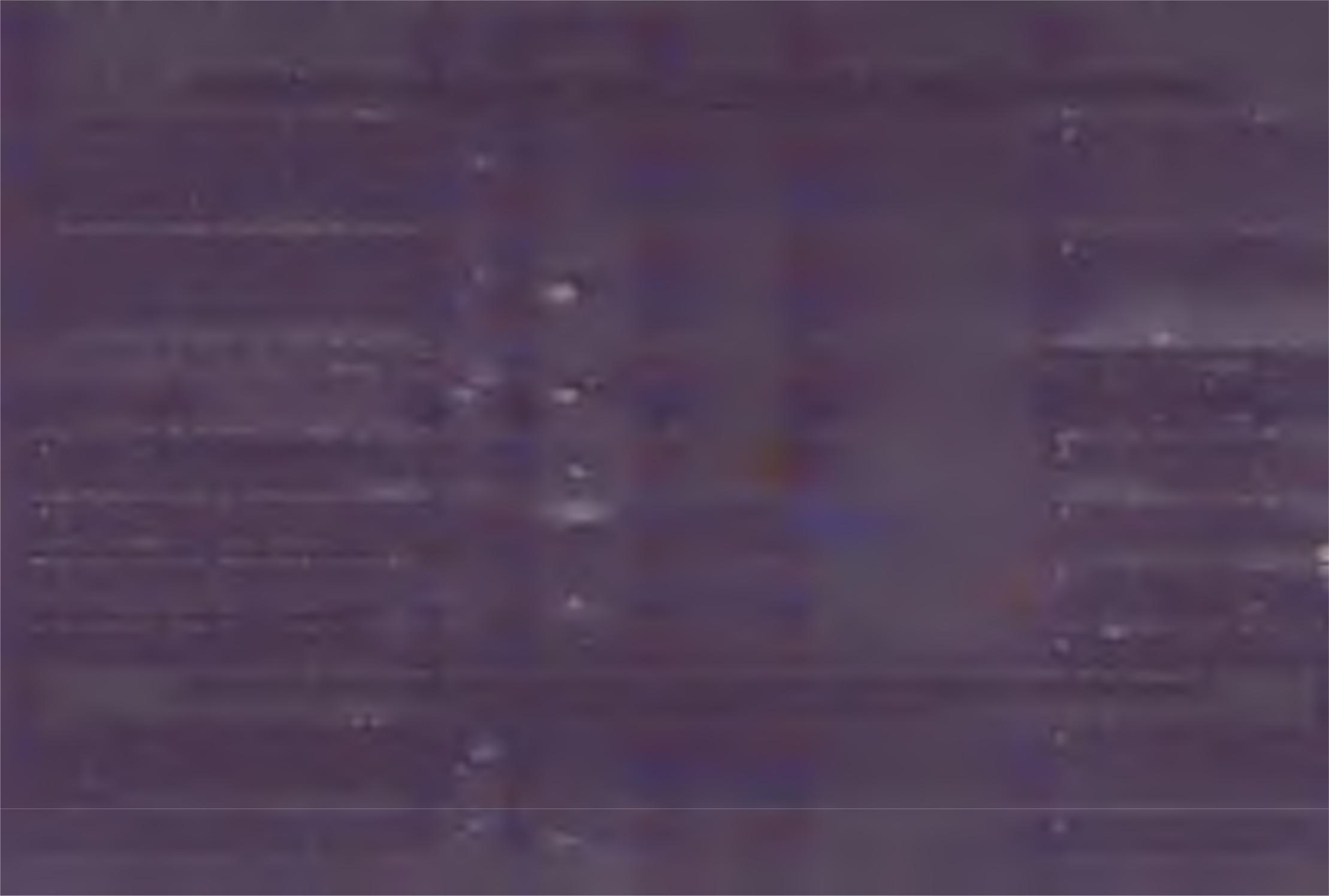 годРеализация основных профессиональных образовательных программ среднего профессионального образования — программ подготовки квалифицированных рабочих, служащихУдельный вес выпускников, трудоустроив­ шихся по освоенной профессии в год выпус­ ка, включая призванных на военную службу и находящихся в отпуске по уходу за ребёнком(Б)Удельный вес потребителей, удовлетворен­ ных качеством предоставляемой государст­ венной услуги (В)Среднегодовой (приведённый) контингент обучающихся по укрупнённым группам про­ фессий, отнесённых к малозатратным Среднегодовой (приведённый) контингент обучающихся по укрупнённым группам про­ фессий, отнесённых к среднезатратным Среднегодовой (приведённый) контингент обучающихся по укрупнённым группам про­ фессий, отнесённых к высокозатратным Общий среднегодовой (приведённый) кон­ тингент обучающихся%%человекчеловекчеловекчеловек94,296,7956897260Статистическая отчётностьобразовательной организацииДанные образовательнойорганизации по результатамопросов обучающихся ,ихродителей, работодателейСтатистическая отчётностьобразовательной организацииСтатистическая отчётностьобразовательной организацииСтатистическая отчётностьобразовательной организацииСтатистическая отчётностьобразовательной организацииРеализация основных профессиональных образовательных программ среднего профессионального образования -программ подготовки специалистов среднего звенаУдельный вес выпускников, продолжившихобучение по очной форме в образовательных%	5,3организациях высшего образования в год вы­пуска (А)Статистическая отчётность об­разовательной организации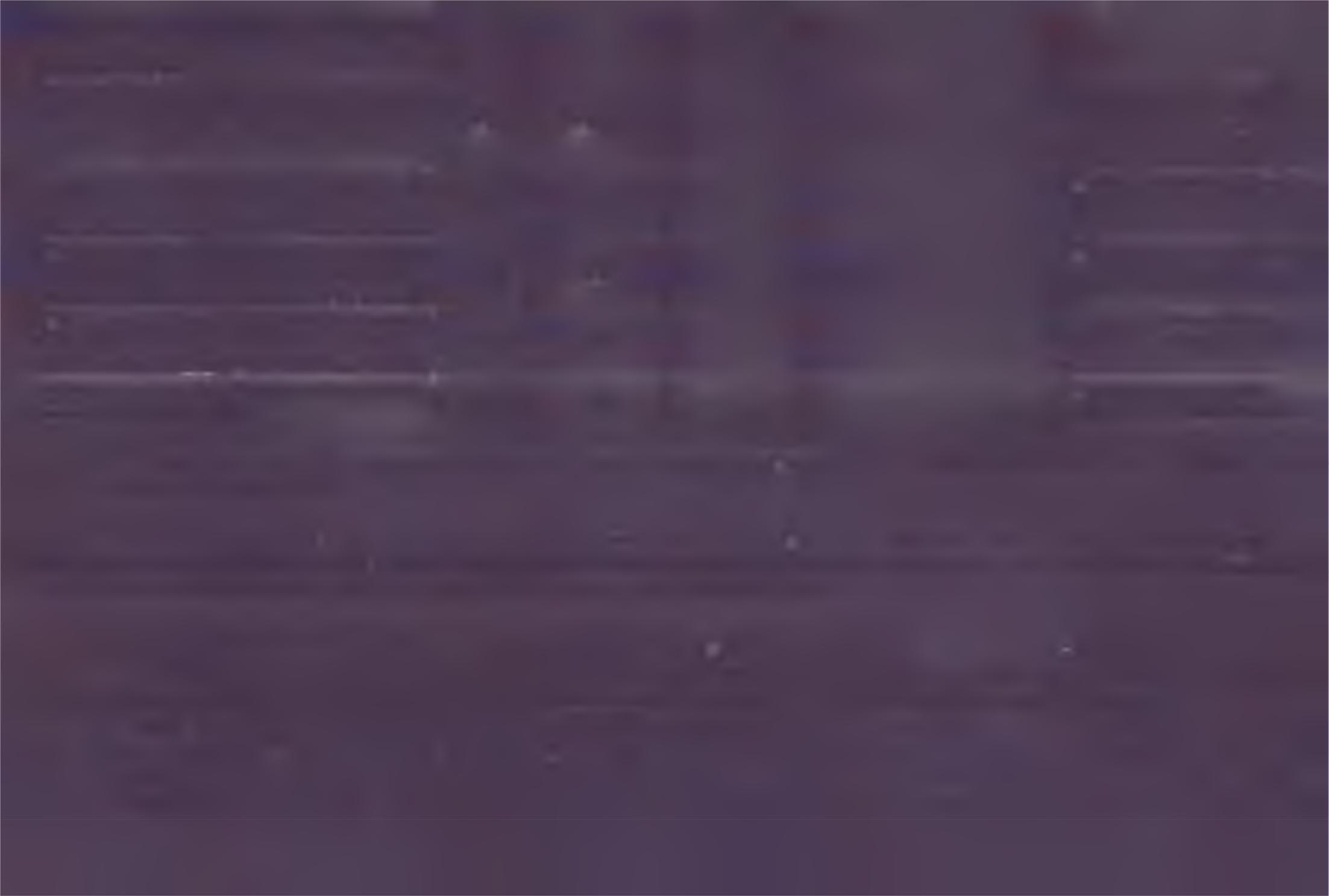 Данные образовательнойорганизации по результатамопросов обучающихся, ихродителей, работодателейСтатистическая отчётностьобразовательной организацииСтатистическая отчётность обра­зовательной организацииСтатистическая отчётностьобразовательной организацииСтатистическая отчётностьобразовательной организации3.2. Сроки представления отчетов о выполнении государственного задания: Ежеквартально к 10 числу месяца, следую щее за отчётным кварталом.3.3. Иные требования к отчетности о выполнении государственного задания: Отчёт о выполнении государственного за дания предоставляется в отдел профессионального образования министерства на бумажном (за подписью руководителя заверенный печатью образовательной организации) и электронном носителе.4. Иная информация, необходимая для выполнения (контроля за выполнением) государственного задания:4.1. При расчете показателей, характеризующих качество государственной услуги (работы), учитывается фактиче­ ская общая численность обучающихся (выпускников, слушателей и т. п.) на 01 января планируемого года.4.2. При заполнении информации о порядке информирования потенциальных потребителей государственной услуги руко­ водствоваться статьей 29 Федерального закона от 29 декабря 2012 г. № 273-Ф3 «Об образовании в Российской Федерации» и по­ становлением Правительства Российской Федерации от 10 июля 2013 г. № 582 «Об утверждении правил размещения на офици­ альном сайте образовательной организации в информационно-телекоммуникационной сети «Интернет» и обновления информа­ ции об образовательной организации».А.Е.Казаков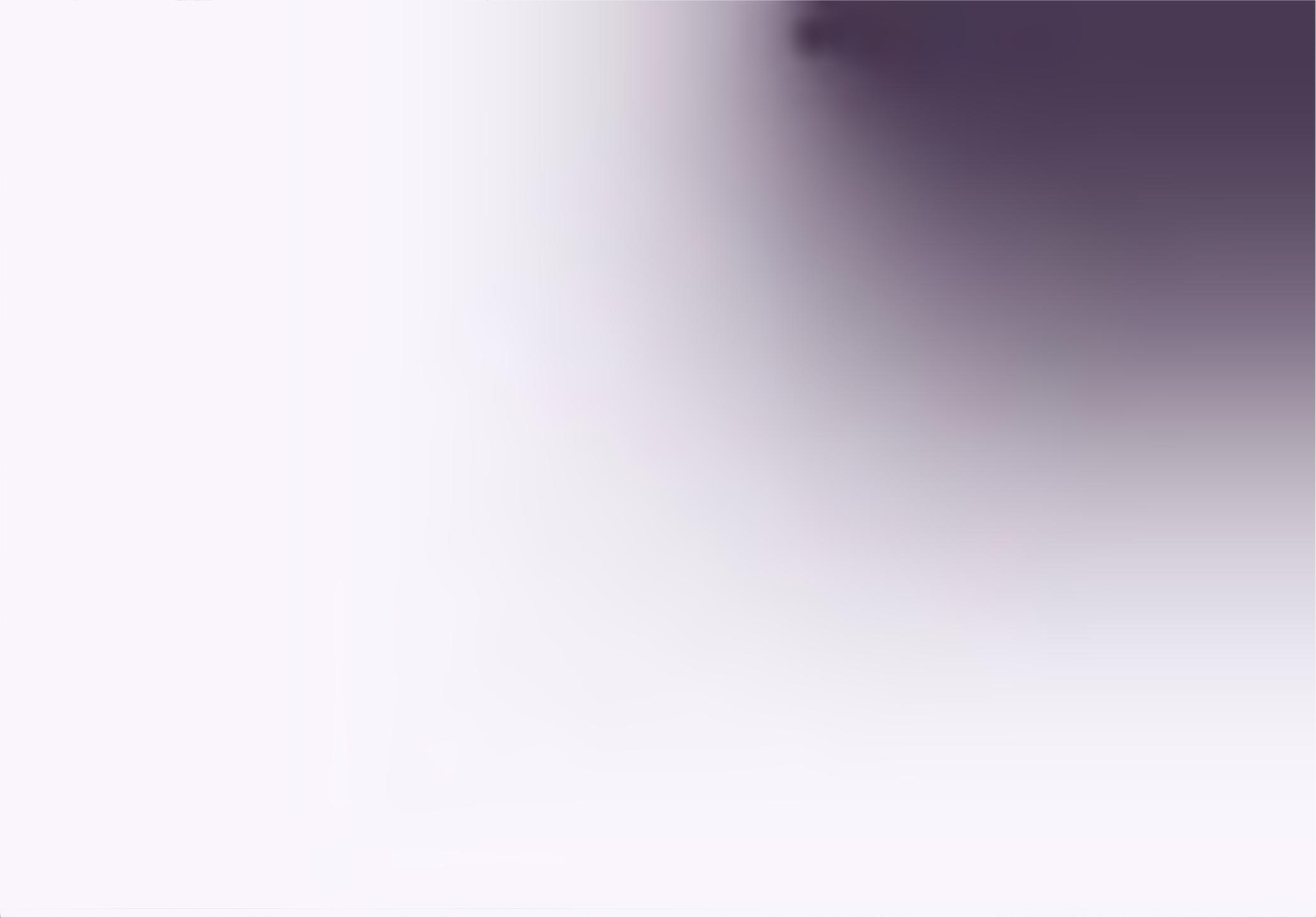 2013 г.2014 г.2015 г.2016 г.2017 г.(исходные данные7,87,25,85,36,4для ее расчета)7,87,25,85,36,4Статистическая отчёт-ЕдиницаЗначение показателя объема государственной услугиЗначение показателя объема государственной услугиЗначение показателя объема государственной услугиЗначение показателя объема государственной услугиЗначение показателя объема государственной услугиИсточник информации оЕдиницаИсточник информации оизмерения2013 г.2014 г.2015 г.2016 г.2017 г.значении показателячеловек86102959896*человек6336683955Статистическая отчёт­ность образовательнойчеловек150959710396организациичеловек150959710396человек299233260240247Значение показателя качества государственной услугиЗначение показателя качества государственной услугиЗначение показателя качества государственной услугиЗначение показателя качества государственной услугиЗначение показателя качества государственной услугиИсточник информацииИсточник информациио значении показателя2013 г.2014 г.2015 г.2016 г.2017 г.(исходные данныедля ее расчета)1,73,75,33,08,71,73,73,08,7%   В=(Пу /П о )%   В=(Пу /П о )х 100, где:х 100, где:Данные образователь­Пу -численностьчисленностьопрошен­опрошен­ной организации по ре­ныхпотребителей,потребителей,удовле­удовле­зультатам опросов обу­творенныхтворенныхкачествомкачествомпре­зультатам опросов обу­творенныхтворенныхкачествомкачествомпре­чающихся, их родителейдоставляемой  государствен­доставляемой  государствен­доставляемой  государствен­доставляемой  государствен­доставляемой  государствен­чающихся, их родителейдоставляемой  государствен­доставляемой  государствен­доставляемой  государствен­доставляемой  государствен­доставляемой  государствен­(законных представите­ной услуги;ной услуги;(законных представите­ной услуги;ной услуги;лей), выпускников обра­По -общая численность оп­общая численность оп­общая численность оп­общая численность оп­лей), выпускников обра­По -общая численность оп­общая численность оп­общая численность оп­общая численность оп­зовательной организа­рошенных потребителейрошенных потребителейрошенных потребителейрошенных потребителей96,496,697,698,397,9зовательной организа­рошенных потребителейрошенных потребителейрошенных потребителейрошенных потребителей96,496,697,698,397,9ции и работодателейГ осударственнойГ осударственнойГ осударственнойуслугиуслугиции и работодателейГ осударственнойГ осударственнойГ осударственнойуслугиуслугиЕдиницаЗначение показателя объема государственной услугиЗначение показателя объема государственной услугиЗначение показателя объема государственной услугиЗначение показателя объема государственной услугиЗначение показателя объема государственной услугиЗначение показателя объема государственной услугиИсточник информации оЕдиницаИсточник информации оизмерения2013г.2014 г.2015 г.2016 г.2017 г.значении показателячеловек8096102103105человек168168202196198200Статистическая отчёт­ность образовательнойчеловек8291858785организациичеловек8291858785человек330389383388390Значение, ут­ФактическоеНаименование показателяЕдиницавержденное взначение заХарактеристика причин от­Источник (и) информации оНаименование показателяизмере­государствен­отчетный фи­клонения от запланирован­фактическом значении показа­нияном заданиинансовый годных значениителяна отчетныйУдельный вес выпускников,  продолжившихСтатистическая отчётностьобучение по очной форме в профессиональ­образовательной организацииных образовательных организациях и образо­%5,8вательных  организациях высшего  образова­ния в год выпуска (А)Удельныйвес  выпускников,  трудоустроив­%94,7Статистическая отчётность об­шихся  поосвоенной  специаль-ности  в год%94,7разовательной организациишихся  поосвоенной  специаль-ности  в годразовательной организациивыпуска,  включая  призванных  на  военнуювыпуска,  включая  призванных  на  военнуювыпуска,  включая  призванных  на  военнуюслужбу и находящихся в отпуске по уходу заслужбу и находящихся в отпуске по уходу заслужбу и находящихся в отпуске по уходу заребёнком (Б)Удельный  веспотребителей,  удовлетворен­потребителей,  удовлетворен­ных  качествомпредоставляемойгосударст­%97,6венной услуги (В)венной услуги (В)%97,6венной услуги (В)венной услуги (В)Среднегодовой(приведённый)контингентобучающихся по укрупнённым группам спе­обучающихся по укрупнённым группам спе­обучающихся по укрупнённым группам спе­человек102циальностей, отнесённых к малозатратнымциальностей, отнесённых к малозатратнымциальностей, отнесённых к малозатратнымСреднегодовой(приведённый)контингентобучающихся по укрупнённым группам спе­обучающихся по укрупнённым группам спе­обучающихся по укрупнённым группам спе­человек196циальностей, отнесённых к среднезатратнымциальностей, отнесённых к среднезатратнымциальностей, отнесённых к среднезатратнымСреднегодовой(приведённый)контингентобучающихся по укрупнённым группам спе­обучающихся по укрупнённым группам спе­обучающихся по укрупнённым группам спе­человек85циальностей, отнесённых к высокозатратнымциальностей, отнесённых к высокозатратнымциальностей, отнесённых к высокозатратнымОбщий  среднегодовой  (приведённый)  кон­Общий  среднегодовой  (приведённый)  кон­Общий  среднегодовой  (приведённый)  кон­человек383тингент обучающихсятингент обучающихся